إستمارة المشاركةإسم المؤسسة الجامعية: .........................................................................................................رقم الهاتف/ الفاكس: .......................................................................................................عنوان العمل: .....................................................................................................................صنف العمل: .....................................................................................................................مدة العمل: ........................................................................................................................إسم مخرج العمل: ................................................................................................................نوع الهاتف (اللوحة الرقمية) المستعمل في التصوير: ...........................................................................................................................................................................................................نبذة عن العمل: .........................................................................................................................................................................................................................................................................................................................................................................................................أسماء المشاركين في العمل: .....................................................................................................................................................................................................................................................................................................................................................................................................................................................................................................................................تتم عملية نشر الأعمال المتنافسة و متابعة مجريات المسابقة عبر الصفحة الرسمية للفايسبوك للمسابقة الوطنية الجامعية لأفلام الموبايل و صفحة الفايسبوك لمديرية الخدمات الجامعية ميلة.Fnufmobile@gmail.com ترسل الأعمال عبر البريد الإلكتروني التالي:إمضاء مدير المؤسسة الجامعية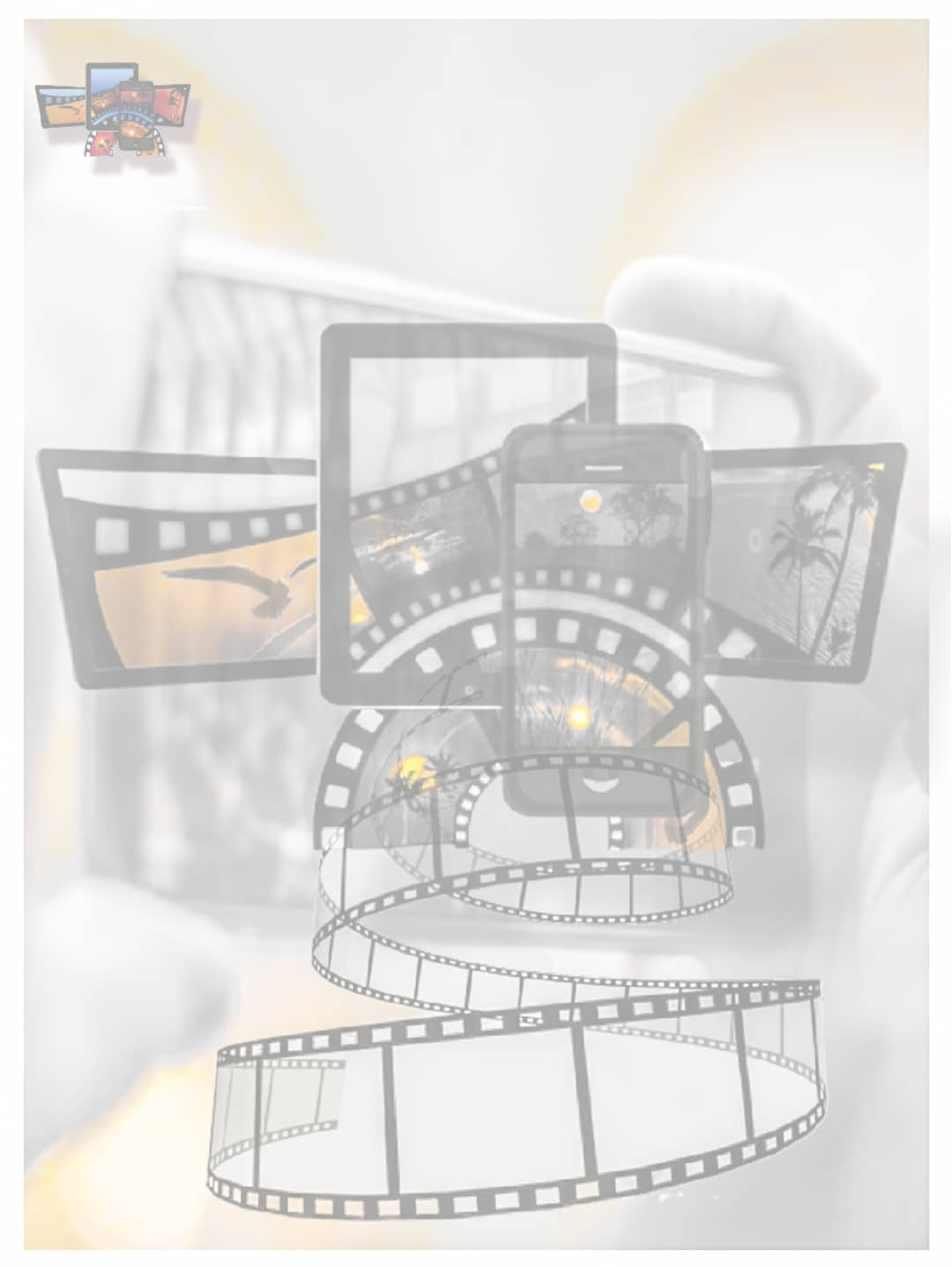 